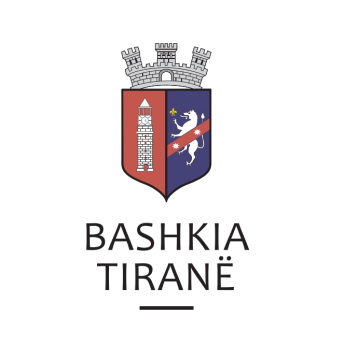 R  E  P U  B  L  I  K  A    E   S  H  Q  I  P  Ë  R  I  S  Ë
  KËSHILLI BASHKIAKV E N D I MNr. 87, datë 02.07.2021“PËRDHËNIEN E PËLQIMIT PËR KONVERTIMIN E PJESËS SË MBETUR TË BORXHIT TË VARUR, PËR RRITJEN E KUOTAVE TË PJESËMARRJES SË BASHKISË TIRANË NË KAPITALIN E INSTITUCIONIT FINANCIAR JOBANKË “CRIMSON FINANCE FUND ALBANIA” SH.P.K”Në mbështetje të nenit 8, pika 2, nenit 9, pika l, nënpika 1.1, shkronja “b”, dhe nënpika 1.6, shkronja “b”, nenit 55, pikat 2 dhe 6, të ligjit nr. 139/2015, “Për vetëqeverisjen vendore”, të ndryshuar, ligjit nr. 9901, datë 14.04.2008, “Për tregtarët dhe shoqëritë tregtare”, të ndryshuar, vendimit nr. 1, datë 17.01.2013, të Këshillit Mbikqyrës të Bankës së Shqipërisë “Për miratimin e rregullores për licencimin dhe ushtrimin e veprimtarisë nga subjektet financiare jobanka”, të ndryshuar, vendimit nr.60 datë 30.12.2015, të Këshillit Bashkiak “Për pjesëmarrjen e Bashkisë së Tiranës në institucionin financiar jobankë “Crimson Finance Fund Albania” sh.p.k dhe miratimin e aktit të themelimit e statutit”, vendimit të datës 20 shtator 2019 të bordit të drejtorëve të institucionit financiar jobankë “Crimson Finance Fund Albania” sh.p.k, shkresës me nr. 1546 prot., datë 03.06.2021 të Crimson Finance Fund Albania sh.p.k, me objekt “Miratimin e konvertimit të borxhit të varur në kapital”, dhe në vijim të memos nr. 22695/1, datë 28.06.2021 të Drejtorisë së Përgjithshme të Menaxhimit Financiar, me propozim të Kryetarit të Bashkisë, Këshilli Bashkiak,V E N D O S I:1. Dhënien e pëlqimit për konvertimin e pjesës së mbetur të borxhit të varur, përkatësisht në vlerën 318,500 (treqind e tetëmbëdhjetë mijë e pesëqind) Euro, me qëllim rritjen e kuotave të pjesëmarrjes së Bashkisë Tiranë, në kapitalin e institucionit financiar jobankë “Crimson Finance Fund Albania” sh.p.k.2. Ngarkohet kryetari i bashkisë ose personi i autorizuar prej tij, për kryerjen e procedurave të nevojshme që parashikon legjislacioni në fuqi, për përmbushjen e detyrimeve që lidhen me parashikimet e pikës 1, të këtij vendimi.3. Ngarkohen kryetari i Bashkisë dhe Drejtoria e Përgjithshme e Menaxhimit Financiar për zbatimin e këtij vendimi.Ky vendim hyn në fuqi sipas përcaktimeve të pikës 6, të nenit 55, të ligjit nr. 139/2015, “Për vetëqeverisjen vendore”, të ndryshuar.  K R Y E T A RROMINA KUKO